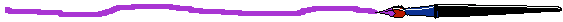 "A drop of ink may make a million think."Byron